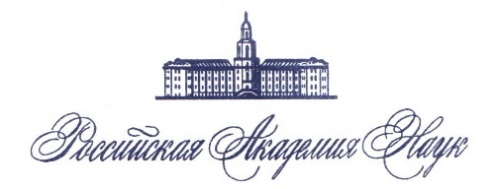 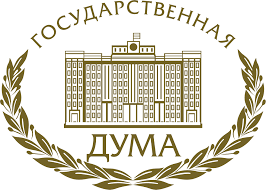 Научный совет РАН по глобальным экологическим проблемам  Межфракционная Рабочая группа Государственной думы Федерального собрания Российской Федерации VII созыва «По правовому обеспечению внедрения «зеленой» экономики как одного из направлений устойчивого развития»СОВМЕСТНОЕ ЗАСЕДАНИЕ Тема: «НАУЧНОЕ И ЗАКОНОДАТЕЛЬНОЕ ОБЕСПЕЧЕНИЕ СОЗДАНИЯ УСТОЙЧИВОЙ СИСТЕМЫ ОБРАЩЕНИЯ С ОТХОДАМИ В РОССИИ, ЛИКВИДАЦИИ НАКОПЛЕННОГО ЭКОЛОГИЧЕСКОГО ВРЕДА И ВНЕДРЕНИЯ ЭКОНОМИКИ ЗАМКНУТОГО ЦИКЛА»Программа г. Москва, 22 ноября 2023 г.МОДЕРАТОРЫ: КАЛМЫКОВ Степан Николаевич - вице-президент РАН, председатель Научного совета РАН по глобальным экологическим проблемам, академик РАН;НИКОЛАЕВ Николай Петрович - заместитель Председателя Комитета по вопросам собственности, земельным и имущественным отношениям, заместитель Руководителя МФРГ «По правовому обеспечению внедрения «зеленой» экономики как одного из направлений устойчивого развития»  Контактное лицо: ЗАЙЦЕВА Нина Александровна – ученый секретарь Научного совета РАН по глобальным экологическим проблемам, д.г.н., тел.: 8-916-629-41-07Место проведения заседания; г. Москва, Ленинский проспект, д. 32 А.Президентский зал РАН (2-й этаж) Общее время проведения заседания: 14:00 - 18:00ВремяПРОГРАММА СОВМЕСТНОГО ЗАСЕДАНИЯПРОГРАММА СОВМЕСТНОГО ЗАСЕДАНИЯ13:30 - 14:00Регистрация участниковРегистрация участников14.00 - 14:10Открытие совместного заседания.Приветствия (до 5 мин.)КРАСНИКОВ Геннадий Яковлевич – президент РАН, академик РАНКАЛМЫКОВ Степан Николаевич - вице-президент РАН, председатель Научного совета РАН по глобальным экологическим проблемам, академик РАННИКОЛАЕВ Николай Петрович - заместитель Руководителя МФРГ «По правовому обеспечению внедрения «зеленой» экономики как одного из направлений устойчивого развития», заместитель Председателя Комитета по вопросам собственности, земельным и имущественным отношениямОткрытие совместного заседания.Приветствия (до 5 мин.)КРАСНИКОВ Геннадий Яковлевич – президент РАН, академик РАНКАЛМЫКОВ Степан Николаевич - вице-президент РАН, председатель Научного совета РАН по глобальным экологическим проблемам, академик РАННИКОЛАЕВ Николай Петрович - заместитель Руководителя МФРГ «По правовому обеспечению внедрения «зеленой» экономики как одного из направлений устойчивого развития», заместитель Председателя Комитета по вопросам собственности, земельным и имущественным отношениямДОКЛАДЫ ДОКЛАДЫ ДОКЛАДЫ 14-10-14-25Актуальные тенденции  природопользования в России и их геоэкологические последствия КЛЮЕВ Николай Николаевич – главный научный сотрудник ФГБУН Института географии РАН, д.г.н. 14:25-14:40О действующем законодательстве в сфере обращения с отходами КОГАН Александр Борисович– заместитель председателя Комитета Государственной Думы по экологии, природным ресурсам и окружающей среде14:40-15:00Вклад науки и производства в реализацию федеральной программы «Экономика замкнутого циклаЛЕОНТЬЕВ Леопольд Игоревич – академик РАН, заместитель председателя Научного совета РАН по глобальным экологическим проблемам, Пономарев Владимир Николаевич, к.х.н., Маршук Лариса Александровна, ФГБУН ИМ УрО РАН15:00-15-20Научные основы и эффективные технологии переработки твердых коммунальных отходов (ТКО) и техногенных вторичных ресурсовМЯСОЕДОВА Вера Васильевна - главный научный сотрудник ФГБУН ФИЦ ХФ РАН, профессор, д.х.н.15:20-15:35О нормативно-правовом регулировании деятельности в области обращения с отходами в Российской ФедерацииКУЗНЕЦОВА Татьяна Александровна - Заместитель Руководителя РосприроднадзораСООБЩЕНИЯСООБЩЕНИЯСООБЩЕНИЯ15:35-15-45Промежуточные итоги реформы обращения с ТКО. Планы на будущие периоды. Роль науки в реализации реформы. Необходимые изменения законодательства для повышения эффективности реформы.МАКРУШИН Алексей Вячеславович - Заместитель Генерального директора ППК РЭО по правовым вопросам и аналитическому сопровождению, Лебедев Андрей Владимирович – директор направления по реализации государственных и отраслевых программ в сфере экологии Госкорпорации «Росатом».15:45-15-55Практика и научное сопровождение работ по ликвидации крупнейших объектов накопленного экологического вредаЖАБРИКОВ Станислав Юрьевич - и.о. директора по реализации экологических проектов ФГУП «ФЭО»15:55-16:05Электронно-лучевое обезвреживание опасных примесей в сточной воде и выбросных газахПОНОМАРЕВ Александр Владимрович – заведующий лабораорией ФГБУН 16:05-16:15Отходы горнорудного производства: экологические риски и ресурсный потенциалЮРКЕВИЧ Николай Викторович – директор НИЦ «Экология» СО РАН, к.т.н.16:15-16:25Космический мониторинг мест захоронения твердых коммунальных отходовШАХРАМАНЬЯН Михаил Андраникович – главный научный сотрудник НИИ «АЭРОКОСМОС», д.т.н. 16:25-16:35Оценка эффективности мероприятий по ликвидации свалок и рекультивации территорий, на которых они размещены. Современные тенденции, состояние и технологии рекультивации полигонов ТКО Представитель Минприроды России (имя докладчика уточняется)Выступления в дискуссииВыступления в дискуссииВыступления в дискуссии16:35-16:40Опыт реализации проектов в области экологии Юркевич Наталья Викторовна – заведующая лабораторией ФШБУН Института нефтегазовой геологии и геофизики им. А.А. Трофимука СО РАН, к.г.-м.н.16:40-:16:45Управление отходами и экономика замкнутого циклаБУДАТАРОВ Содном Михайлович - старший научный сотрудник Лаборатории исследований проблем устойчивого развития Института прикладных экономических исследований РАНХиГС16:45-16:50Использование металлургического щебня в строительстве дорог в рамках экономики замкнутого циклаХРАМОВ Денис Геннадьевич - советник Президента группы компаний «Новолипецкий металлургический комбинат».16:50– 17:30Подведение итоговУчастники заседанияПодведение итоговУчастники заседания